TRENING SOCIJALNIH VJEŠTINA, SOCIJALNA PEDAGOGINJA: VLATKA ŠTEINGLIN KOVAČUČENIK: S. H.         DATUM:14.4.2020.ZADATAK: POGLEDAJ SLIČICE I ŠTO IZNAD NJIH PIŠE. KAKVO JE TO PONAŠANJE? DOBRO ILI LOŠE?RAZMISLI KAD SE TI PONAŠAŠ TAKO.  ODABERI JEDNU SLIČICU DOBROG  PONAŠANJA I POTRUDI SE TAKO PONAŠATI. POMAGANJE DRUGIMA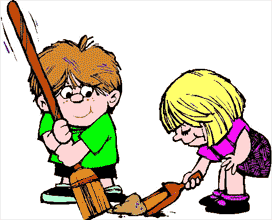 SMIJEH, ŠALA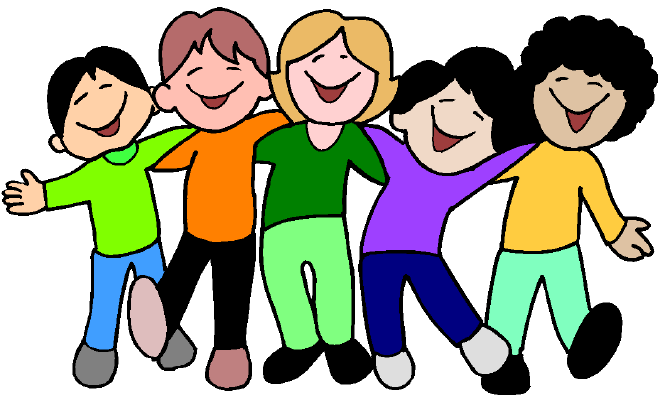 UZIMANJE DROGE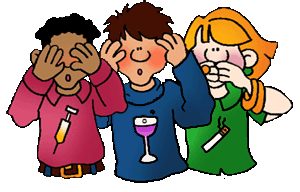 ŠETNJA U PRIRODI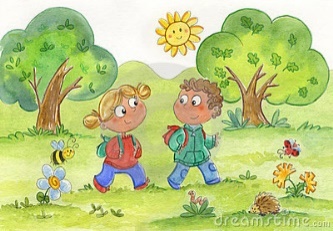 PUŠENJE CIGARETA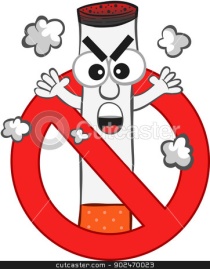 JEDENJE PREVIŠE SLATKIŠA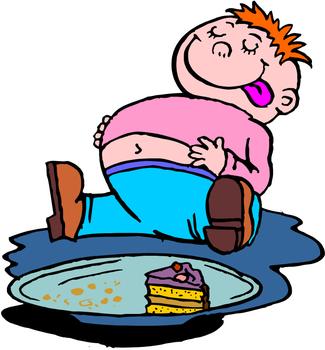 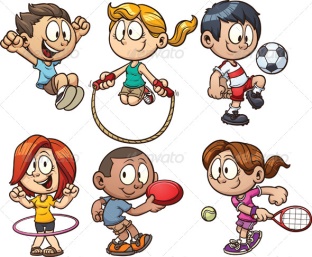 BAVLJENJE SPORTOMSPAVANJE 8 SATI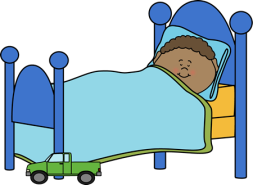 ZANEMARIVANJE ŠKOLSKIH OBAVEZA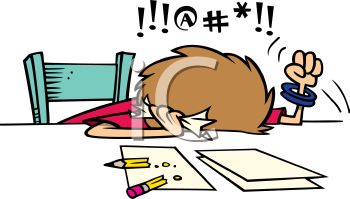 REDOVITA HIGIJENA TIJELA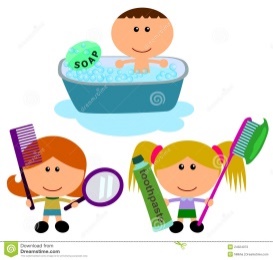 VOŽNJA BICIKLOM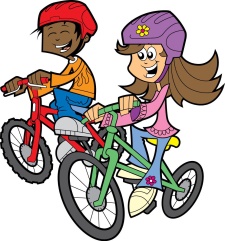 PIJENJE ALKOHOLNIH PIĆA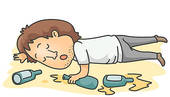 ČIŠĆENJE KUĆE I OKOLIŠA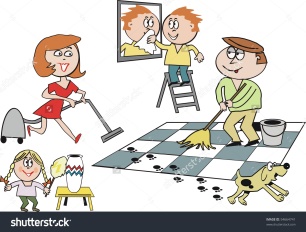 JEDENJE VOĆA I POVRĆA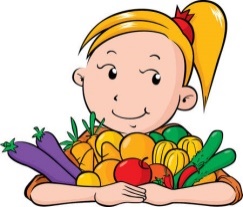 